20.01.2024г. Обществознание,  группа  МОСДР-21Тема: Политическое поведениеОсновная литература: Боголюбов Л.Н. и др. Обществознание. 10 класс. Базовый уровень.— М., 2019. Открытые электронные ресурсы: образовательная платформа «Российская электронная школа» https://resh.edu.ru/subject/lesson/4173/main/227517/Инструкции к выполнению:1.. Изучите теоретический материал параграфа 28 (с.298 – 307)2. Просмотрите презентацию https://resh.edu.ru/subject/lesson/4173/main/227517/3.Выполните задания №1,2, 3  в тетради.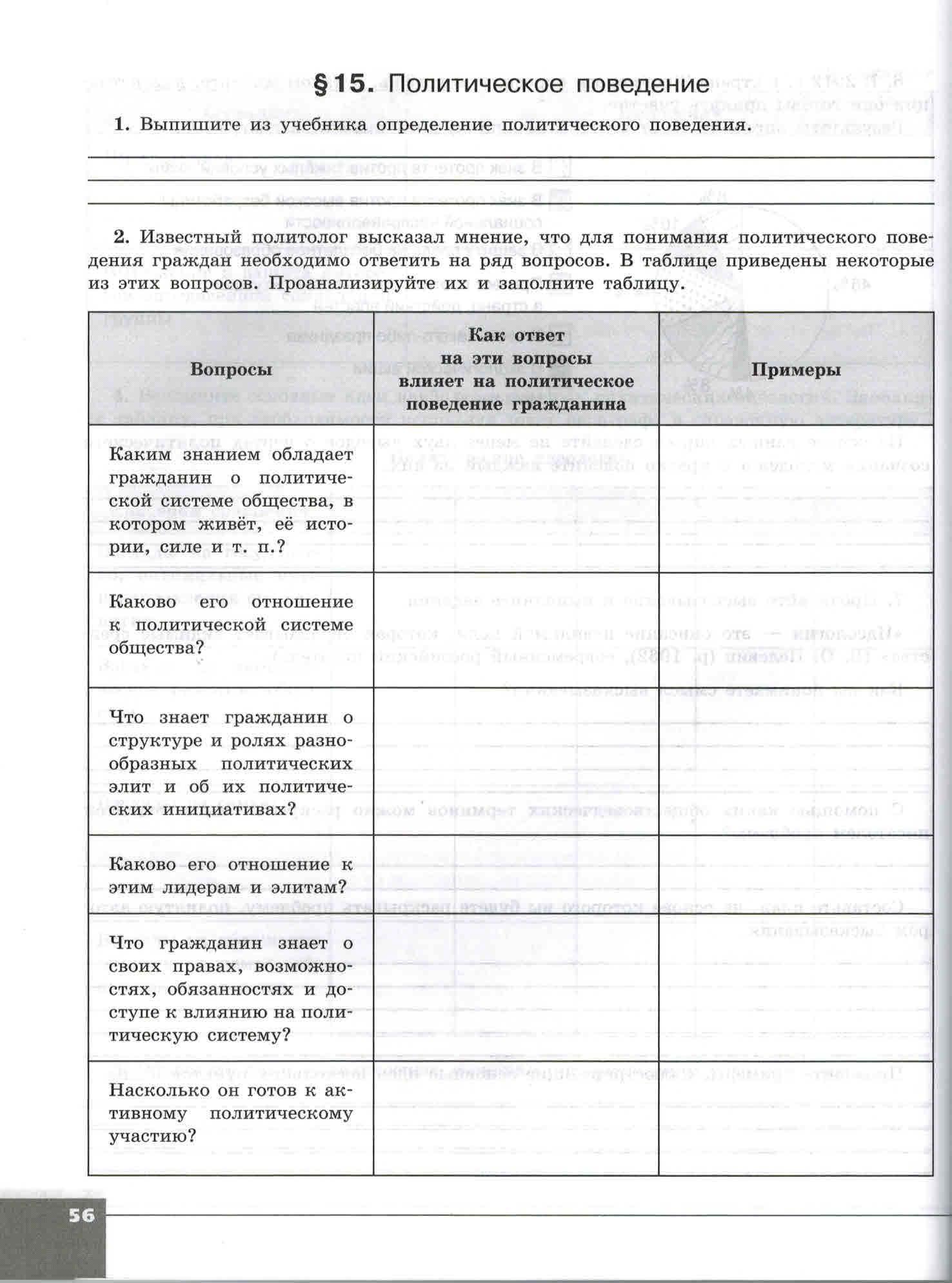 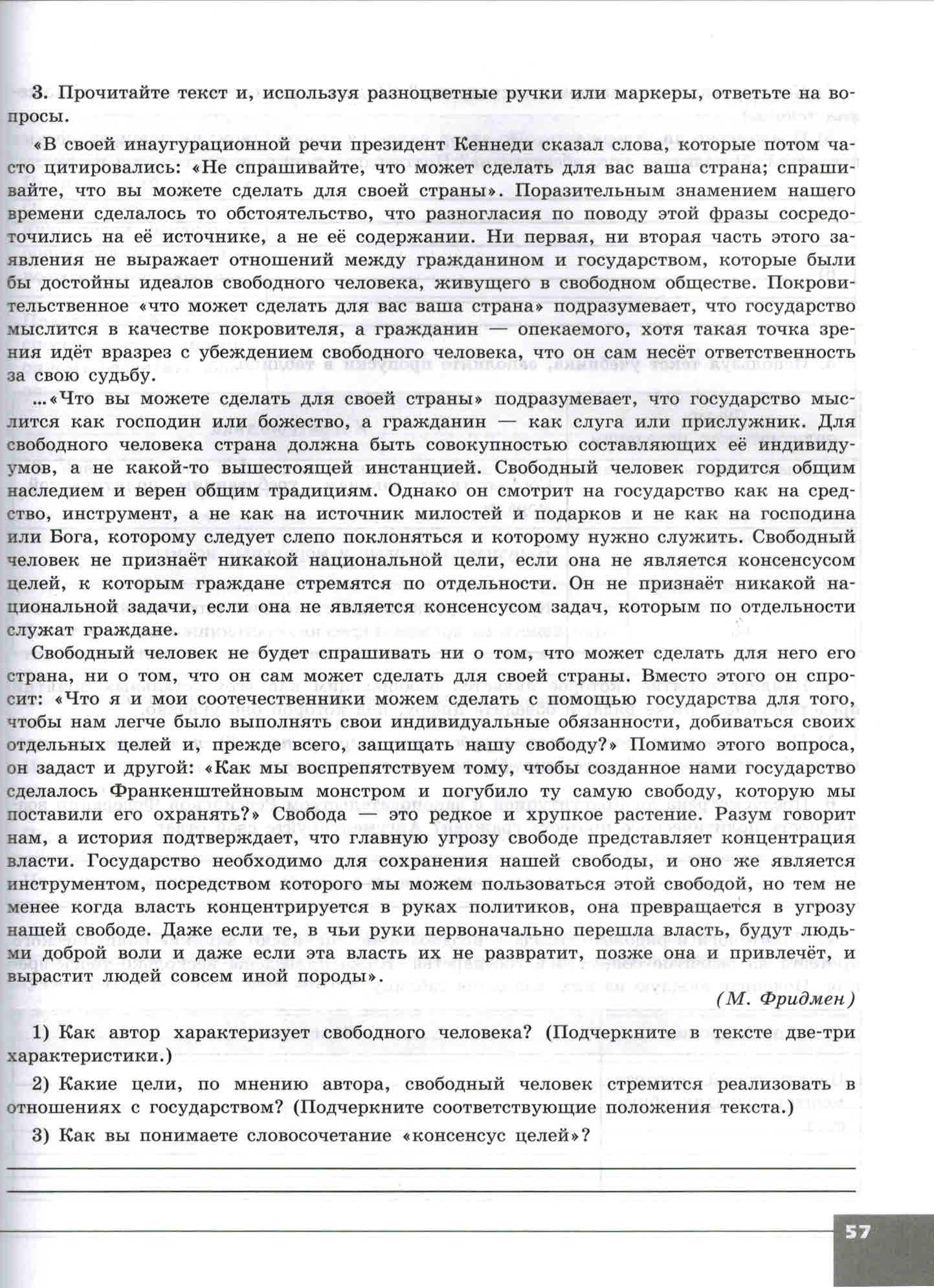 